Прейскурант отпускных ценна продукцию, производства ОАО «Гомельстройматериалы»в розничной торговлес 01.12.2018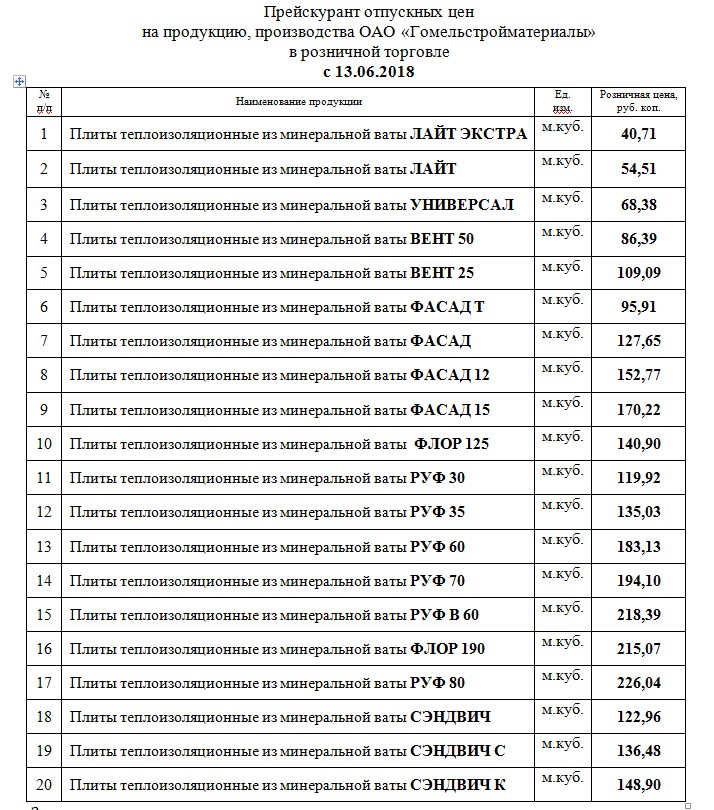 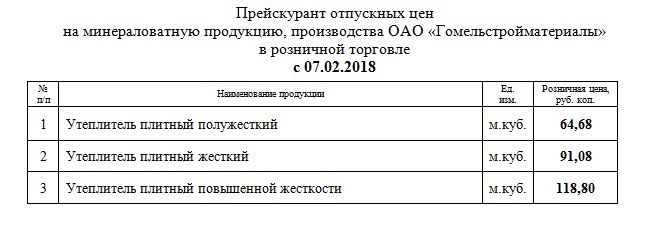 В продаже: (цена указана на 1.12.2018 года)*Мембрана строительная ТРРТU с принтом повышенная плотность 60-94 г/м2, сорт 1, ширина 1500мм.30 м2 - 65,52руб. за рулон60 м2 - 100,80руб. за рулон70 м2 - 115,20руб. за рулон75 м2 - 116,11руб. за рулонМембрана строительная применяется в гидро- ветрозащитных в скатных кровлях, стеновых ограждающих конструкциях и системах вентилируемых фасадов.*Материал нетканый ламинированный СпанБел - ЛП- с 60г/м2 плотность 60 сорт 1, в рулоне 30м2 плотность-60 г/м2, ширина -1600мм - 23,03 руб. за рулон.Применение:- в конструкциях утепленных кровель- в конструкциях межэтажных перекрытий- в конструкциях нагруженных стен№ п/пНаименование продукцииЕд.изм.Розничная цена, руб.коп.С возможностью забрать продукцию до 31 мая 2019 годаС возможностью забрать продукцию до 31 мая 2019 годаС возможностью забрать продукцию до 31 мая 2019 годаС возможностью забрать продукцию до 31 мая 2019 года1Блоки стеновые из ячеистых бетонов 1 категории на невозвратных поддонах выпуск 2018 годам.куб.83,52Без права выборки продукции до 31 мая 2019 годаБез права выборки продукции до 31 мая 2019 годаБез права выборки продукции до 31 мая 2019 годаБез права выборки продукции до 31 мая 2019 года2Блоки стеновые из ячеистых бетонов 1 категории (600*200*298)шт.3,793Блоки стеновые из ячеистых бетонов 1 категории  (600*300*298)шт.5,684Блоки стеновые из ячеистых бетонов 1 категории (600*400*298)шт.7,595Блоки стеновые из ячеистых бетонов 2 категории на невозвратных поддонахм.куб.82,206Блоки стеновые из ячеистых бетонов 3 категории на невозвратных поддонахм.куб.71,407Блоки стеновые из ячеистых бетонов (перегородки) 1 категории на невозвратных поддонахм.куб.87,488Блоки стеновые из ячеистых бетонов (перегородки) 1 категории (600*100*298)шт.1,989Блоки мелкие из ячеистого бетона для хозяйственных построек обработанныем.куб.66,9910Блоки мелкие из ячеистого бетона для хозяйственных построекм.куб.55,2011Блоки стеновые из ячеистых бетонов 1 категории (600*200*250, 600*250*250, 625*200*250) выпуска 2016 годам.куб.79,0812Камни силикатные рядовые СР - 125/35 (250*120*138) упакованные на невозвратных поддонах 1000х850 т.шт.315,4213Камни силикатные рядовые СР -125/35 шт.0,3714Кирпич силикатный утолщенный лицевой СУЛ-150/35 (250*120*88) упакованный на невозвратных поддонах 1000х850 т.шт.220,5015Кирпич силикатный утолщенный лицевой СУЛ-150/35шт.0,2616Блок силикатный рядовой СР-100/15 для перегородок (500х250х88) упакованный на невозвратных поддонахт.шт.1 011,4017Блок силикатный рядовой СР-100/15 для перегородок (500х250х88)шт.1,21